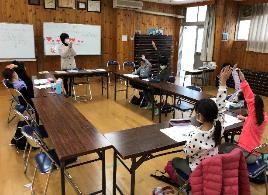 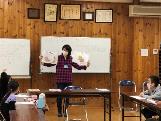 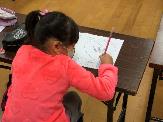 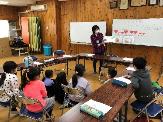 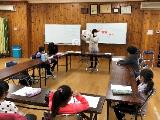 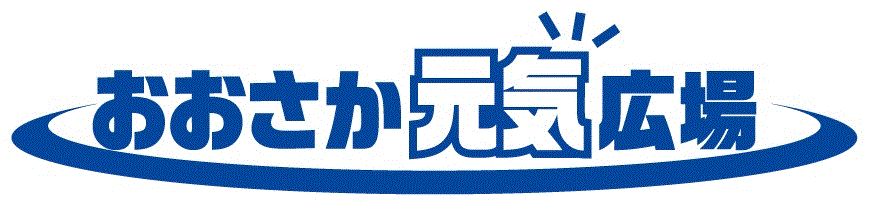 活動場所教室（電源使用可能が望ましい）必要経費1団体につき1回目は無料（２回目以降は有料）対象学年等小学校３年生以下（４・5・6年生は応相談）必要経費1団体につき1回目は無料（２回目以降は有料）定員４０名以内（多い場合は、応相談）所要時間４０分（希望に応じて変更可能）準備物ホワイトボード（黒板）、マグネットホワイトボード（黒板）、マグネットホワイトボード（黒板）、マグネットその他・土、日、祝日の実施可。・親子での参加も実施可。・指導員の研修も相談に応じます。・土、日、祝日の実施可。・親子での参加も実施可。・指導員の研修も相談に応じます。・土、日、祝日の実施可。・親子での参加も実施可。・指導員の研修も相談に応じます。